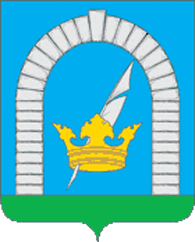 СОВЕТ ДЕПУТАТОВПОСЕЛЕНИЯ РЯЗАНОВСКОЕ В ГОРОДЕ МОСКВЕРЕШЕНИЕОт 24.02.2016 № 1/22О заслушивании отчёта главы поселения Рязановское за 2015 год      Заслушав доклад главы поселения Рязановское Левого С.Д. за 2015 год,СОВЕТ ДЕПУТАТОВ ПОСЕЛЕНИЯ РЯЗАНОВСКОЕ РЕШИЛ:1. Признать работу главы поселения Рязановское за 2015 год удовлетворительной. (Приложение).   	2. Опубликовать настоящее решение в информационно-аналитической газете «Рязановский Вестник» и разместить на официальном сайте органов местного самоуправления поселения Рязановское в сети Интернет.3. Контроль за исполнением данного решения возложить на главу поселения Рязановское Левого С.Д.Глава поселения Рязановское 	    С.Д. Левый		Приложение к Решению Совета депутатовпоселения Рязановскоеот 24.02.2016  № 1/22Подводя итоги, и строя планы на перспективу развития территории поселения Рязановское, справедливо будет отметить, что это был весьма непростой и напряженный год, как для жителей, так и для органов местного самоуправления. Для меня это был тоже сложный год, так как это первый год моей работы на посту главы поселения. Приоритетными направлениями социально-экономического развития поселения Рязановское являются:- повышение уровня жизни населения, в том числе на основе развития социальной инфраструктуры;- развитие жилищной сферы;- создание условий для гармоничного развития подрастающего поколения;- сохранение культурного наследия;- повышение эффективности бюджетных расходов;- содействие развитию малого и среднего предпринимательства.В рамках демографических показателей и показателей труда в поселении наблюдается  положительная динамика. В состав поселения Рязановское входят 19 населенных  пунктов, где проживает 22 726 жителей, прирост населения составил 755 человек.На экономическую ситуацию поселения Рязановское в 2015 году существенное влияние оказало общее замедление российской экономики, вызванное следующими факторами:- общий инвестиционный спад;- ужесточение общих условий банковского кредитования;- снижения мировых цен на товары сырьевой группы, составляющей основу российского экспорта;- ограничение импорта продукции, связанное с санкциями;- затруднение доступа к внешнему заёмному финансированию.Но, несмотря на внешнеэкономические факторы, бюджет поселения Рязановское за 2015 год по доходам исполнен на  101 % в сумме 287 760 тыс. рублей при плане 284 518  тыс. рублей, по расходам в сумме 286 062 тыс. рублей при плане 304 335 тыс. рублей. В тоже время, финансовое состояние малых предприятий, а их на нашей территории около 400, остается достаточно неустойчивым. Государством принимаются серьезные меры по поддержке малого предпринимательства, в том числе и на законодательном уровне, однако, в 2015 году наблюдалось уменьшение числа малых предприятий, ввиду оттока предпринимателей и юридических лиц с территории поселения. Такая ситуация возникает, в частности, из-за того, что малые предприятия, зарегистрированные в других субъектах Российской Федерации, но осуществляющие свою деятельность  на территории поселения не могут получать необходимую поддержку для своего бизнеса в рамках тех мероприятий, которые принимаются Правительством Москвы для поддержки малого предпринимательства.Усиление инфляции в 2015 году в основном было связано с удорожанием продовольственных товаров, доля которых в структуре индекса потребительских цен составила более одной трети.Развитие потребительского рынка в 2015 году было направлено на дальнейшее развитие сети современных торговых точек, предприятий общественного питания и бытового обслуживания, а также насыщение торговой сети доступными по стоимости продуктами питания и социально-значимыми непродовольственными товарами, всё это оказывает влияние на дальнейшее повышение уровня жизни населения.По итогам 2015 года можно сделать выводы, что экономика поселения Рязановское  не смотря на определенные сложности, находится в стабильном развитии.Представительным органом внутригородского муниципального образования является Совет депутатов. В состав Совета входят 15 депутатов, которые осуществляют свою деятельность в 5 избирательных округах.В 2015 году проведено 14 заседаний, принято 99 решений, внесены изменения в Устав и утвержден бюджет поселения на 2016 год.В течение года осуществляли свою работу постоянные депутатские комиссии, проведено 14 заседаний.Депутатами ведется прием жителей по закрепленным территориям.В сентябре были проведены встречи во дворах жилых домов с избирателями. По итогам были сформированы наказы, которые стали основанием для включения в адресные муниципальные программы. Краткосрочные – выполнены, долгосрочные включены в план-график работ на предстоящий период. Наказы избирателей находятся на постоянном контроле.Еженедельно глава поселения осуществляет прием жителей.За 2015 год в адрес Совета депутатов и главы поселения поступило 67 обращений граждан и организаций.В 2015 году основным приоритетом для муниципального образования была реализация 10 муниципальных адресных программ развития территории поселения Рязановское, таких как:- Благоустройство территорий, исполнение составило 97,8 %;- Капитальный и текущий ремонт многоквартирных жилых домов, программа исполнена на 95,5%;- Обеспечение безопасности дорожного движения и содержание объектов дорожного хозяйства, исполнено на  98,6%;- Защита населения и территории поселения от чрезвычайных ситуаций, программа выполнена на 97,4 %;- Социальная защита населения, исполнение составило 85 %;- Программа развития физической культуры и массового спорта выполнена в полном объеме;- По программе организации и проведения мероприятий с детьми и молодежью исполнение составило 85,2 %;- Программа по информационному обеспечению населения освоена на 73,2 %;- Организация праздничных и культурно-массовых мероприятий, исполнение составило 97,4 %;- Компьютеризация и информационное развитие - 96%.Реализация данных программ будет продолжена.Год минувший был наполнен социально-значимыми событиями, это:юбилейный год в истории России - 70-летие Победы в Великой Отечественной войне.Проходит время, все дальше и дальше, вглубь времен уходит Победа. Но память о ней нужна и нынешнему, и будущему поколению. Хочу отметить, что в этот период на территории поселения Рязановское особым вниманием и заботой были окружены наши ветераны. Эту работу, мы, безусловно, будем продолжать.2015 год стал важным этапом перспективного развития Новой Москвы. Проведены публичные слушания по рассмотрению проектов территориальных схем развития территории Троицкого и Новомосковского административных округов. Жители активно приняли участие в изучении Проекта Генерального плана и проекта правил землепользования и застройки, которые определят дальнейший вектор развития территории в ближайшие десятилетия. В этом году запланировано рассмотрение более детального проекта планировки территории нашего поселения.   Также в 2015 году утверждена Региональная программа «Капитального ремонта общего имущества в многоквартирных домах на территории города Москвы на 2015-2044 годы». Программа должна оправдать пожелания жителей, так как от качества выполненных работ зависит комфорт и удобство проживания в многоквартирном доме. Активная позиция собственников помещений является важнейшим элементом реализации данной программы и реформирования системы ЖКХ в целом.В прошедшем году проведена работа по созданию Молодежной палаты поселения Рязановское. 15 молодых парламентариев вошли в её состав. Основой их деятельности является формирование патриотического воспитания и культуры молодого поколения, поддержка созидательной и гражданской позиции молодежи.Хотелось бы особо поблагодарить учреждения культуры и спорта за их активное вовлечение жителей в культурно-просветительскую и спортивную деятельность.В 2015 году выпущена новая информационно - аналитическая газета «Рязановский вестник». Работает официальный сайт органов местного самоуправления поселения. В то же время, существуют ряд жизненно важных проблем, связанных с переходным периодом и реформами проходящими в сфере здравоохранения и образования. Над ними необходимо продолжить совместную работу органов исполнительной власти города Москвы и органов местного самоуправления. Одним из таких проблемных вопросов остается транспортное сообщение между населенными пунктами поселения. При его положительном решении, ближайшей перспективе значительно улучшится доступность жителей к получению необходимых услуг в соответствии со стандартами города Москвы. Это приоритетный вопрос не только для нашего поселения, но и для всей территории Новой Москвы.Также для привлечения на территорию квалифицированных кадров необходимо возобновить работы по строительству доступного жилья для работников в сфере здравоохранения и образования.